Статья«Образовательное коррекционно-развивающее пространство в ДОУкак механизм реализации равенства образовательных возможностей»                                                                                                   Курова Елена Сергеевна,                                                                                                   учитель-дефектологСоциальная мобильность и равные возможности жизненного успеха являются основой устойчивого развития любого общества. Сегодня система образования достаточно способствует социальной мобильности детей,  обеспечивая равенство образовательных возможностей уже с раннего возраста ребенка. Право ребенка на образование обеспечивается путем создания условий для его получения, расширения возможностей удовлетворять потребности человека в получении  качественного образования, обеспечения  равенства образовательных возможностей. Возможности реализации равенства образовательных возможностей расширяются при условии создания в ДОУ мобильной, многофункциональной, благоприятной развивающей предметно-пространственной среды; при этом определяющим моментом является цель, которой руководствуется педагог при создании механизмов  реализации равенства образовательных возможностей посредством внедрения проектов, направленных на индивидуализацию обучения детей раннего возраста.Исходя из позиций партнерства и индивидуализации образования, в ДОУ «Синеглазка» возник проект внедрения  коррекционно-развивающего центра как механизма реализации равенства образовательных возможностей.Равенство образовательных возможностей:равенство прав на доступ к образованию;равенство доступа;равенство результатов;равенство возможностей (шансов).Равенство образовательных возможностей определяется как концепция построения системы образования, которое обеспечивает равенство возможностей его получения любым желающим и осваивающим его гражданином. Это также уровень образования, обеспечивающий получившему его, равные шансы (возможности). Принцип равенства возможностей в образовании состоит в том, чтобы дать каждому, независимо от статуса, возможность достичь позиции, больше всего отвечающей его потенциалу.В чем проявляется направленность центра в реализации равенства образовательных возможностей? Прежде всего,  в его мобильности и многофункциональности. Это обусловлено тем, что все содержимое центра (а именно его материальная база) находится в доступе для всех специалистов ДОУ, которые вовлечены в процесс ранней комплексной помощи детям с отклонениями в развитии имеющими или не имеющими статус инвалида, и  детям из группы риска.Коррекционно-развивающий центр МАДОУ «Синеглазка» - это система материальных объектов деятельности ребенка раннего возраста, функционально моделирующая содержание его духовного и физического развития. Актуальностью создания коррекционно-развивающего центра является необходимость  ранней комплексной помощи детям с отклонениями в развитии имеющими или не имеющими статус инвалида, детям из группы риска. Пространство центра рассматривается как фактор стимулирующий, направляющий, развивающий деятельность ребенка. Он оказывает влияние на развитие личности в широком смысле и на формирование у нее более узких качеств, таких как самостоятельность, активность, наблюдательность, любознательность и т.д. И, прежде всего, является механизмом, который обеспечивает равенство образовательных возможностей детей раннего.Развивающая предметно-пространственная среда центра наполнена достижениями в знаниях, открытиях, умениях, которые многие дети уже освоили, присвоили и начинают создавать багаж для следующей ступени развития, а так же тем, которые еще остаются в стадии движения к достижению.Целенаправленная работа специалистов  центра направленна на корректирование первичных и вторичных нарушений в развитии ребенка, путем создания  доступной среды, ориентированной на преодоление и предупреждение нарушений в развитии.Специалисты коррекционно-развивающего  центра в пространстве реализации равенства образовательных возможностей активно применяют цифровые ресурсы (инструменты, источники и сервисы), которые используются сегодня в профессиональной и повседневной деятельности человека.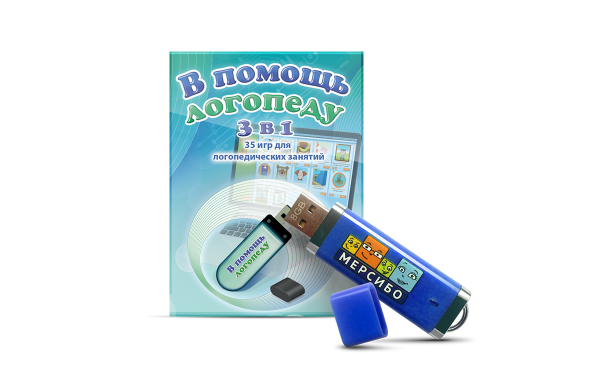 Флэш – игры  «МЕРСИБО» - это программно-дидактический комплекс для кабинета учителя-логопеда и учителя-дефектолога. С его помощью вы проведете обследование детей, развивающие и коррекционные занятия.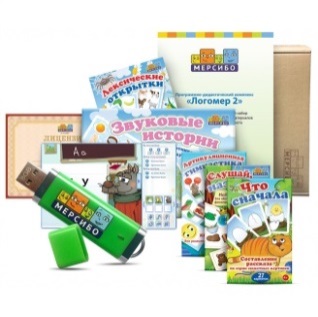 Ряд игр ориентирован именно на ранний возраст. Сказочные сюжеты и яркие персонажи мотивируют детей заниматься и с радостью приходить на занятия. В этом есть педагогическая необходимость: ребенку интересно, он увлечен, заинтересован. А чем выше вовлеченность, тем качественнее результат педагогического вмешательства в развитие детей раннего возраста.В полный комплект игр по каждому возрасту входят игры, которые развивают все аспекты психического развития:Игры короткие и подходят для работы с детьми с сохранным интеллектом или с трудностями в развитии речи, психики, здоровья. Одну и ту же задачу специалист может решить разными способами в зависимости от особенностей ребенка. В комплексе есть простые и сложные игры, задания с опорой на визуальное и аудиальное восприятие, игры на скорость и в свободном темпе. В играх есть настройки, чтобы расширить или сузить задачу специалиста. При этом надо помнить, что ведущая деятельность в раннем возрасте — предметная. Ведущая психическая функция — восприятие.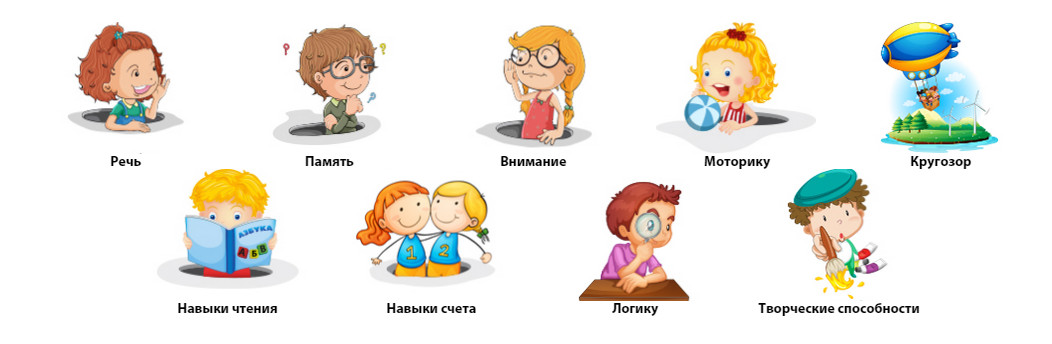 ЦЕЛИ применяемых игр:Преодоление стрессовых состояний у детей в период адаптации к ДОУ.Создание положительного эмоционального климата в детском коллективе.Снятие эмоционального и мышечного напряжения.Развитие общей и мелкой моторики, координации движений.Развитие восприятия.Активизация речевых процессов.Развитие произвольности поведения, умения подчиняться правилам.Развитие навыков общения, взаимодействия со взрослыми и сверстниками.Развитие игровых навыков, переход от игры «рядом» к игре «вместе».Надо  отметить, что направления психомоторного развития ребенка раннего возраста задают тон не только в работе узких специалистов, но и всей системе работы с ранним возрастом, являясь основой для постановки целей и задач при подборе игрового и обучающего материала.Ряд игр направлен на:развитие воздушной струи;тренировки артикуляционного аппарата;проговаривание звукосочетаний и слов;активное слушание и повторение;развитие речевого слуха;стимуляция и поощрение речевой активности ребенка.Данные игры относятся  к направлению «Развитие активной речи и ее понимание».Интерактивный редактор СОВА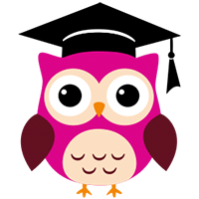 позволяет педагогу с лёгкостью создавать собственные интерактивные игры, викторины, тесты и презентации, не обладая при этом специальными навыками программирования.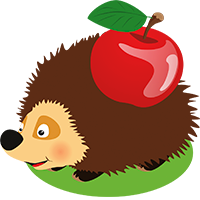 Программа ВОЛШЕБНАЯ ПОЛЯНАкомплекс интерактивных развивающих и обучающих игр с функцией Мультитач для занятий с детьми по основным областям знаний, социализации, развития инженерного мышления; подходит для детей с ОВЗ.Игры на развитие сенсомоторной и речевой сферы широко представлены в программно-аппаратном редакторе «Калибри».Программно-аппаратный комплекс «Калибри» - самое современное и эффективное интерактивное решение, пришедшее на смену интерактивным доскам в дошкольном образовании. Комплекс уже оснащён всем необходимым для использования в детских садах и центрах развития: производительным компьютером, качественной плазменной панелью с функцией Мультитач, хорошим звуком. И самым главным - набором программного обеспечения. Программно-аппаратный комплекс «Калибри» - ВСЁ в одном устройстве!Интерактивная панель "Калибри" способствует большему вовлечению ребенка в процесс коррекции и развития, вызывает интерес к материалу и способствует повышению качества образовательной деятельности специалиста.Особенно хочется привлечь внимание коллег к  игровому и реабилитационному оборудованию "Световое шоу".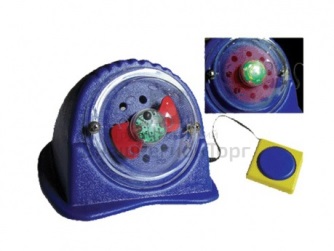  Во время игры излучается множество разноцветных огней, которые создают световое шоу. Игра особенно полезна для детей, которые нуждаются в дополнительной соматосенсорной, психомоторной стимуляции. Можно проводить такие игры:«Лови солнечного зайчика!» (формирование пространственных представлений);«Где спрятался огонек?» (употребление и понимание предлогов, формирование пространственных представлений); «День-Ночь» (концентрация слухового внимания); «День рождения друга». Ощущение праздника, завораживающее сияние, свечение, мерцание, мигание света выполняет не только функции релакса, но и функции коррекционного характера.Уже существующие технологии позволяют преодолеть традиционные, привычные для всех ограничения — наличие в группах детей с разной скоростью освоения программы, невозможность или ограниченность выбора практического освоения «дорогих» и наиболее современных технологий, средств в системе образования. Другими словами, цифровые технологии впервые в истории дают возможность обеспечить индивидуализацию для каждого обучающегося образовательной траектории, методов (форм) и темпа освоения образовательного материала, сделать образование в ДОУ  высокого качества и обеспечить равенство образовательных возможностей.Мощным фактором в результативности и положительной динамике развития детей остается взаимодействие с семьей. Этот аспект также предусмотрен в работе коррекционно-развивающего центра дошкольного образовательного учреждения. Отражается это в систематизации запланированных мероприятий, которые проводятся в современных, максимально содержательных и интересных формах работы. Заранее продуманные и адаптированные для детей и родителей развлечения, тренинги, диалоги, выставки, праздники, экскурсии, ярмарки, несут в себе заряд эмоциональности, уверенности  и надежды в завтрашний счастливый день. Если родители и педагоги объединят пути развития ребенка общим содержательным ядром, то коррекционно-развивающий центр не только будет платформой к подготовке детей к школьному обучению, но и  обеспечит равенство образовательных возможностей путем правильно выстроенного образовательного пространства.   